Оптовый прайс лист Автономные уличные прожекторыFrom:   ТОО «Telcomsystems-A», Phone: +7 708 300 26 61 , +7 701 312 75 25 Email: nadyrov@mail.ru Цены действительный до 15 июня 2019Примечание:1. Срок поставки оборудования  1 рабочий день;2. Условия поставки DDP Алматы;3. Гарантия – 1 год НазваниеМощностьОписаниеЦенаМинимальный заказСтоимостьКартинкаАвтономный уличный светильник Solar Light 100W100WМощность – 100 ВтСолнечная панель Пульт ДУ .Датчик включения прожектора в ночное времяКрепления для монтажаВстроенный аккумуляторвлагопылезащитастандартаIP65;автономная работа до 10 часов без подзарядки;
солнечная панель для заряда прожектора;
пульт дистанционного управления (далее ДУ);26 7505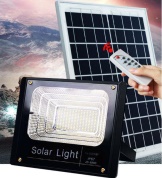 Автономный уличный светильник Solar Light 60W60WМощность – 100 ВтСолнечная панель Пульт ДУ .Датчик включения прожектора в ночное времяКрепления для монтажаВстроенный аккумуляторвлагопылезащитастандартаIP65;автономная работа до 10 часов без подзарядки;
солнечная панель для заряда прожектора;
пульт дистанционного управления (далее ДУ);19 650 10Автономный уличный светильник Solar Light 40W40WМощность – 100 ВтСолнечная панель Пульт ДУ .Датчик включения прожектора в ночное времяКрепления для монтажаВстроенный аккумуляторвлагопылезащитастандартаIP65;автономная работа до 10 часов без подзарядки;
солнечная панель для заряда прожектора;
пульт дистанционного управления (далее ДУ);14 100 10Автономный уличный светильник Solar Light 25W25WМощность – 100 ВтСолнечная панель Пульт ДУ .Датчик включения прожектора в ночное времяКрепления для монтажаВстроенный аккумуляторвлагопылезащитастандартаIP65;автономная работа до 10 часов без подзарядки;
солнечная панель для заряда прожектора;
пульт дистанционного управления (далее ДУ);8 750 20Автономный уличный светильник Solar Light 120W120WМощность – 60 ВтСолнечная панель Пульт ДУ .Датчик включения прожектора в ночное времяКрепления для монтажаВстроенный аккумуляторвлагопылезащитастандартаIP65;автономная работа до 10 часов без подзарядки;
солнечная панель для заряда прожектора;
пульт дистанционного управления (далее ДУ);32 1205Автономный уличный светильник Solar Light 150W150WМощность – 25 ВтСолнечная панель Пульт ДУ .Датчик включения прожектора в ночное времяКрепления для монтажаВстроенный аккумуляторвлагопылезащитастандартаIP65;автономная работа до 10 часов без подзарядки;
солнечная панель для заряда прожектора;
пульт дистанционного управления (далее ДУ);36 9505Автономный уличный светильник Solar Light 200W200WМощность – 25 ВтСолнечная панель Пульт ДУ .Датчик включения прожектора в ночное времяКрепления для монтажаВстроенный аккумуляторвлагопылезащитастандартаIP65;автономная работа до 10 часов без подзарядки;
солнечная панель для заряда прожектора;
пульт дистанционного управления (далее ДУ);428505Итого:    Итого:    Итого:    Итого:    Итого:    